              Curriculum vitae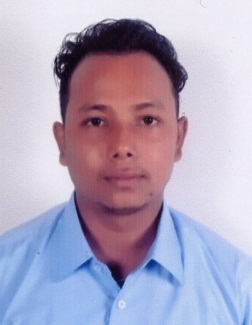 BIJENDRA D.O.B:- 26th April 1991		                                                   Current Address: ABU DHABI.                                                              CONTACT NO     : Whatsapp +971504753686 / +919979971283NATIONALITY     : INDIAN.	VISA STATUS     : VISIT VISA. Visa Expire on 21th Feb 2018. Email: bijendra.376244@2freemail.com CAREER OBJECTIVEA challenging position in a professional environment, which clear toEnhanced opportunities in career growth that will best utilize my skills,  Knowledge and determination.EDUCATIONAL QUALIFICATION10th passed From NIOS In 2010H.S Passed From NIOS In 2012BA dropped out Final year from IGNOU in 2015COMPUTER SKILLSDiploma In Computer ApplicationTally Erp9  Basic AccountMS Office Application(Word, Excel, Access, Power Point,  And Internet Explorer)Working with Windows Operating System. WORK EXPERIENCE Data Entry  as a Dynamic computer from 2ndFeb 2013 to 9th July 2017.   ( 3 years 5 month)Working as a computer instructor in Kripan Vocational Training Centre. 31Mar 2012 to 31 Dec 2012. ( 9 month)JOB DESCRIPTIONTransfer data from paper formats into computer files or database systems using keyboards, data recorders or optical scannersType in data provided directly from customersCreate spreadsheets with large numbers of figures without mistakesVerify data by comparing it to source documentsUpdate existing dataRetrieve data from the database or electronic files as requestedPerform regular backups to ensure data preservationSKILLSGood communication and presentationStrong planning and leadership PERSONAL INFORMATIONName                         :    Bijendra Nationality                :     IndianGender                       :     MaleMarital status          :     UnmarriedLanguages Known   :     Hindi, English, Nepali,& BengaliVisit visa                     :     Visa Issued  on 16th nov 2017 -   Visa Expire on 21th Feb 2018.DECLARATION I hereby solemnly declare that the above information and particulars are true and correct to the best of my knowledge and belief.Date:Place:                                                                                     Bijendra 